PLANO DE CONTINUIDADE DE SERVIÇOS DE TI DE ITIL 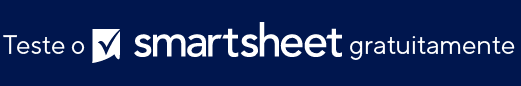 MODELOÍNDICEINTRODUÇÃOForneça uma visão geral da finalidade, escopo e definição do plano de continuidade de serviços de TI.OBJETIVOO objetivo do plano de continuidade de serviços de TI é garantir que os riscos de TI sejam gerenciados a fim de manter os níveis mínimos de continuidade de negócios definidos. ESCOPOInclua todos os serviços de TI cobertos pelo plano de continuidade de serviços de TI.DEFINIÇÕESInclua um glossário de todas as siglas e terminologia importante.PLANO DE RECUPERAÇÃOForneça um relato detalhado dos serviços que serão recuperados, como eles serão recuperados, plano de backup e o tempo que levará.HISTÓRICO DE VERSÕESHISTÓRICO DE VERSÕESHISTÓRICO DE VERSÕESHISTÓRICO DE VERSÕESHISTÓRICO DE VERSÕESVERSÃOAPROVADO PORDATA DA REVISÃODESCRIÇÃO DA ALTERAÇÃOAUTORELABORADO PORCARGODATAAPROVADO PORCARGODATATERMODEFINIÇÃOSERVIÇOPROPRIETÁRIODETALHES DA RECUPERAÇÃOTEMPO DE RECUPERAÇÃO ESPERADO E-mailInternetArquivamentoAVISO DE ISENÇÃO DE RESPONSABILIDADEQualquer artigo, modelo ou informação fornecidos pela Smartsheet no site são apenas para referência. Embora nos esforcemos para manter as informações atualizadas e corretas, não fornecemos garantia de qualquer natureza, seja explícita ou implícita, a respeito da integridade, precisão, confiabilidade, adequação ou disponibilidade do site ou das informações, artigos, modelos ou gráficos contidos no site. Portanto, toda confiança que você depositar nessas informações será estritamente por sua própria conta e risco.